     Ames Testers are a Stillion Industries Product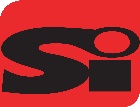 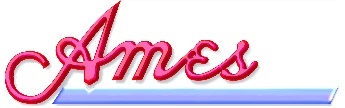 Customer Return Materials Authorization Please provide the best contact details, including an email address and phone number for this productBy signing this form, you acknowledge that the product(s) listed above is forfeited if we do not receive payment within 90 days of providing requested repair or calibration services and will become the property of Stillion Industries.  Signature___________________________________        Date_______________________ Request received by 	Received on Customer DetailsCustomer DetailsCustomer DetailsCustomer DetailsCustomer DetailsCustomer DetailsCustomer DetailsCustomer DetailsCompany Contact ID AddressPhone	FaxEmailCityState	ZipProduct DetailsProduct DetailsProduct DetailsProduct DetailsProduct DetailsProduct DetailsProduct DetailsProduct DetailsProduct DetailsProduct DetailsProduct DetailsItem Item Model #Serial #QtyReason for ReturnReason for ReturnReason for ReturnPO #PO #DateFor internal use onlyFor internal use onlyFor internal use onlyFor internal use onlyFor internal use onlyFor internal use onlyFor internal use onlyRMA #Restocking feeCredit amountCredit amountIssued byReturn rec’d onCredit issued byCredit issued byIssued onReturn rec’d byCredit issued onCredit issued onGood untilReplacement sentReplacement sent